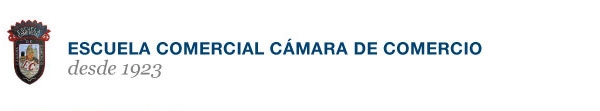 Correo : rmedinago@hotmail.comINSTRUCCIONES: Conteste en orden y enumere sus respuestas y enviar vía correo a más tardar a las 9:00 p.m.Una empresa de automóviles realizó un estudio de tiempos y movimientos, en dicho estudio se detectó que el ensamblado de un automóvil sigue una distribución normal con una media de 28.5 minutos y una desviación estándar de 3.8 minutos.Cuál es la probabilidad de que este tipo de automóvil se pueda ensamblar en menos de 25 minutos?Cuál es la probabilidad que se encuentre entre 26 y 30 minutos?Cuál es la probabilidad de que este tipo de automóvil se pueda ensamblar en más de 30 minutos?Cuál es la probabilidad que se encuentre entre 29 y 36 minutos?Cuál es la probabilidad de que este tipo de automóvil se pueda ensamblar en menos de 32.8 minutos?Cuál es la probabilidad que se encuentre entre 22 y 26 minutos?Cuál es la probabilidad de que este tipo de automóvil se pueda ensamblar en más de 23 minutos?Cuál es la probabilidad que se encuentre entre 21.5 y 32.5 minutos?Valor por reactivo 1.25Valor total 10. 0 puntos Estadística Inferencial Nombre del alumno:Nombre del alumno:Grupo:400 - AHT400 - AHTFecha de entrega:29 de septiembre 2017